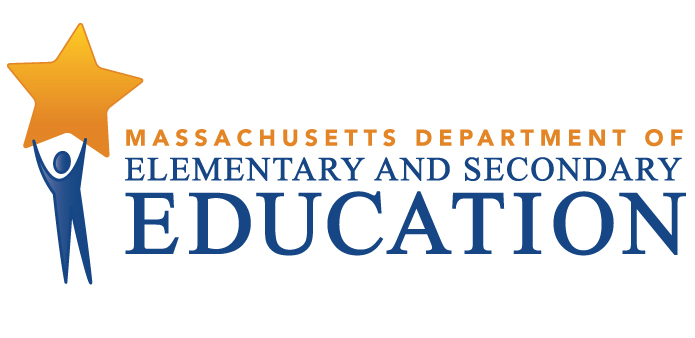 EPIMS Data Handbook — Version 10.2For use beginning with the October FY24 collectionOctober 1, 2023Table of ContentsIntroduction	3List of EPIMS Data Elements	4MEPID Management: Assigning MEPIDs and Requesting MEPID Information	8MEPID Data Elements	9Staff Roster Data Elements	18Work Assignment Data Elements	58Educator Evaluation Decision Tree	79IntroductionThe Education Personnel Information Management System (EPIMS) is an online, secure data collection of individuals employed in the public school districts of Massachusetts. The EPIMS data collection process enables the Department to meet federal reporting requirements and to inform policy and programmatic decisions.EPIMS is enabled by the secure transmission of district data through the ESE’s security portal and by MEPIDs (Massachusetts Education Personnel IDs), unique identifiers assigned to all education personnel and linked to their individual data. This handbook provides a detailed description of the data elements required in . Each record that is submitted must contain an acceptable value in each data element and may not be left blank.The following information is provided for each data element:Name — Name of the data elementDefinition — A brief definition of the elementData Type — Alphanumeric or IntegerMaximum Length — The maximum number of characters allowedMinimum Length — The minimum number of characters allowedAcceptable Values* — A list of the values that can be submitted to the Department. If no values are listed, then any value of the acceptable type and length are permitted.Notes — any additional information pertaining to the element such as its relationship and dependency on other elements.* If the list of acceptable values was too long to include in this handbook, it has been provided in an appendix. These appendices are available in the Excel file DHAppendices.xlsx.List of  Data ElementsMEPID Assign Record:First NameA name given to an individual at birth, during a naming ceremony, or through legal change. Middle Name / Middle InitialA secondary name given to an individual at birth, during a naming ceremony, or through legal change.  If none exists, the code “NMN” (No Middle Name) should be entered in the field.Last NameThe name borne in common by members of a family.Date of BirthThe month, day, and year on which an individual was born. Format is mm/dd/yyyy.Gender The gender identity of an individual.License / Certification NumberThe number assigned by the Massachusetts Department of Elementary and Secondary Education at the time an individual receives their license.Local Employee NumberA number used at the local district to identify an employee.Staff Roster Record: Education Personnel Identifier (MEPID)A unique number assigned to an individual by the Massachusetts Department of Elementary and Secondary Education. Primary key linked to the work assignment record and to an individual’s identifying characteristics entered in MEPID Management.Local Employee NumberSee ID07License / Certification NumberSee ID06First NameSee ID01Middle Name / Middle InitialSee ID02Last NameSee ID03Date of BirthSee ID04Race-Ethnicity 	The general racial category or categories that most clearly reflects the individual’s recognition of his or her community or with which the individual most identifies.Employment Status at Time of Data Collection 	The two-digit code that describes an individual’s employment status at the time of the collection.Reason for ExitThe two-digit code that describes an individual’s reason for no longer being employed by the district.Date of HireThe date an individual’s most recent hire in the district.Federal Salary Source 1One of potentially multiple federal salary sources (maximum of 3) for an individual. If a source of the funding associated with the individual’s salary is a federal grant, enter the specific code for that grant.Percent of Federal Salary Source 1Percent of an individual’s salary paid from the federal grant identified in Federal Salary Source 1. Enter as a decimal to the thousandths (if necessary); e.g., .04, .25, .333, .5… 1.00.Federal Salary Source 2See Federal Salary Source 1.Percent of Federal Salary Source 2See Percent of Federal Salary Source 1.Federal Salary Source 3See Federal Salary Source 1.Percent of Federal Salary Source 3See Percent of Federal Salary Source 1.Degree Type 1One of potentially multiple educational degrees (maximum of 3) achieved by paraprofessionals, special education, and instructional support staff who are not certified in ELAR and must be reported in .Degree Institution 1The educational institution from which the individual received the corresponding degree (Degree Type 1), or the code for out-of-country institutions.Degree Subject 1The major subject area in which the corresponding degree (Degree Type 1) was achieved.Degree Type 2See Degree Type 1.Degree Institution 2See Degree Institution 1.Degree Subject 2See Degree Subject 1.Degree Type 3See Degree Type 1.Degree Institution 3See Degree Institution 1.Degree Subject 3See Degree Subject 1.Exit DateThis field will indicate the date the educator ceased to be employed by the district.  A ‘Reason for Exit’ code is already specified/collected in the staff roster file. District Level Educator’s Professional Teacher Status Educator’s current professional teacher status as determined by district policies. Overall Annual Summative Evaluation or Formative Evaluation RatingEducator’s current school year overall Summative Evaluation rating or Formative Evaluation rating. Standard (1) Evaluation RatingEducator’s current school year evaluation rating on Standard (1). Standard (2) Evaluation RatingEducator’s current school year evaluation rating on Standard (2).Standard (3) Evaluation RatingEducator’s current school year evaluation rating on Standard (3). Standard (4) Evaluation RatingEducator’s current school year evaluation rating on Standard (4). Beginner Educator Mentor       MEPID of the mentor to a beginner educatorDiscontinuedStaff Days of AttendanceCumulative number of days a staff member has been present (defined as at least half the school day) in the district.  Staff Expected Days of AttendanceCumulative number of days a staff member was expected to be present (defined as at least half the school day) in the district.  Beginner Educator IdentifierIs this staff member is in their first year of experience in their primary job classification?Work Assignment Record:Massachusetts Education Personnel Identifier (MEPID)A unique number assigned to an individual by the Massachusetts Department of Elementary and Secondary Education. Primary key linked to the staff roster record and to an individual’s identifying characteristics entered in MEPID Management.Local Employee NumberSee ID07.First NameSee ID01.Middle Name / Middle InitialSee ID02.Last NameSee ID03.Assignment Location CodeThe eight-digit code for the district and school where a course is being taught. Alternative Education programs can be reported as the location where a course is taught if the course is not taught in a school building. If the Alternative Education program is taught in a school building, then the school code must be used for WA06.Job ClassificationA description of the specific group of duties and responsibilities of a position.Teacher / Paraprofessional AssignmentThe specific educational or educational support activity in which teachers, paraprofessionals, and other instructional staff are involved and employed on a daily basis. This data element is not applicable for all staff.GradeThe predominant grade level(s) for which the specific assignment provides educational services. Where appropriate, ranges may be provided.  Subject Area-Course CodeThe subject area course taught by an individual or for which he or she provides support. NCES coded values will be provided for academic subject areas and course descriptions and CIP codes will be provided for Chapter 74 programs to report vocational technical program areas. This data element is not applicable for all staff.Class SectionThe class section code will be a value provided by the school district. The class section code will identify the class assigned for that subject area-course and will be unique for the data collection within a school. This data element is not applicable for all staff.Full Time Equivalent (FTE)The ratio between the hours expected of a full-time position and the number of actual hours being provided by an individual (i.e., the percent of workday staff are involved in an assignment: 1.00 is a full-time employee; a half-time employee is a .50 FTE, etc.)DiscontinuedDiscontinuedDiscontinuedCourse TermA division in a school year during which instruction is regularly given to students. For the purposes of reporting, the term sequence (e.g., 1st, 2nd, or 3rd trimester) must be provided in the value.Term Status at Time of CollectionThe two-digit code that identifies a course term as active or inactive at the time of the collection.MEPID Management: Assigning MEPIDs
and Requesting MEPID InformationIt is through the MEPID Management application that districts will assign MEPIDs for their education personnel. A MEPID is assigned once and will stay with the individual throughout his or her career even if he or she is employed by another school district. A MEPID is associated with the individual, not with the district that assigned it. Once MEPIDs are assigned, they can be looked up by any district in the state regardless of whether the MEPID was assigned by that district. Anyone with an EPIMS security role can access MEPID Management and look up MEPID information. Districts assign their own security roles.MEPID Management should always contain the most current information on an individual. If an individual’s name is changed, the name should be updated in MEPID Management by the district in which the individual is currently employed.Demographic data transmitted in staff roster and work assignment records must match the individual characteristics stored for that individual in MEPID Management.MEPID
Data ElementsFirst NameA name given to an individual at birth, during a naming ceremony, or through legal change.Acceptable Values/Code Description:The only special characters allowed in this field are the hyphen, apostrophe, period, and space.Notes:Middle Name / Middle Initial A secondary name given to an individual at birth, during a naming ceremony, or through legal change. If none exists, the code “NMN” (No Middle Name) should be entered in the field.Acceptable Values/Code Description:The individual’s middle name or initial or NMN for those individuals with no middle name. The only special characters allowed in this field are the hyphen, apostrophe, and space. Periods following a middle initial will not be accepted.Notes:Districts are strongly encouraged to provide a complete middle name to avoid potential MEPID conflicts. The middle name or middle initial must match the middle name or middle initial entered in all subsequent staff roster and work assignment records.Last NameThe name borne in common by members of a family.Acceptable Values/Code Description:The only special characters allowed in this field are the hyphen, apostrophe, period, and space.Notes:Date of BirthThe month, day, and year in which an individual was born.Acceptable Values/Code Description:Format must be mm/dd/yyyy.Notes:Individuals must be sixteen years old or older.GenderThe gender identity of an individual.Acceptable Values/Code Description:Not case sensitiveF	Female — Individual identifies as a girl or a woman.M	Male — Individual identifies as boy or a man.N	Non-Binary – Individual does not identify as just female or male.Notes:License / Certification NumberThe number assigned by the Massachusetts Department of Elementary and Secondary Education at the time the individual received their license. This data element is used to match certified staff to their licensure information maintained in the Educator Licensure and Recruitment (ELAR) database. The value of this field is “Not Applicable” for staff not licensed by DESE.Acceptable Values/Code Description:ELAR License NumberORWhen the employee does not have an ELAR License, then report:00 = Not ApplicableNotes: The license number entered in an individual’s staff roster record (SR03) must match the license number associated with their MEPID in MEPID Management.Local Employee NumberA number used at the local district to identify an employee. If districts do not use local employee numbers or do not have local employee numbers for all personnel reported in , the “not applicable” code should be used.Acceptable Values/Code Description: An alphanumeric string 20 characters or less. Special characters other than the hyphen are not acceptable. Due to security concerns and confidentiality requirements, districts should not use social security numbers for their local employee numbers.0 = Not ApplicableNotes:Primary use of this field is to simplify the MEPID import process for districts.Staff Roster
Data Elements Education Personnel Identifier (MEPID)A unique number assigned to an individual by the Massachusetts Department of Elementary and Secondary Education.Acceptable Values/Code Description:Eight-digit state-assigned identification numberNotes:The MEPID is the primary key that links the staff roster record to the work assignment record and to an individual’s identifying characteristics entered in MEPID Management.SIF InformationObject: StaffPersonalElement: StateProvinceIdValues: NumericLocal Employee NumberA number used at the local district to identify an employee. If districts do not use local employee numbers or do not have local employee numbers for all personnel reported in , the “not applicable” code should be used.Acceptable Values/Code Description: An alphanumeric string 20 characters or less. Special characters other than the hyphen are not acceptable. Due to security concerns and confidentiality requirements, districts should not use social security numbers for their local employee numbers.0 = Not ApplicableNotes:Primary use of this field is to simplify the ability to review and edit the staff roster for districts.SIF InformationObject: StaffPersonalElement: LocalIdValues: NumericLicense / Certification NumberThe number assigned by the Massachusetts Department of Elementary and Secondary Education at the time the individual received their license. This data element is used to match certified staff to their licensure information maintained in the Educator Licensure and Recruitment (ELAR) database. The value of this field is “Not Applicable” for staff not licensed by the ESE.Acceptable Values/Code Description:ELAR License NumberORWhen the employee does not have an ELAR License, then report:00 = Not ApplicableNotes: The license number entered in an individual’s staff roster record must match the license number associated with their MEPID in MEPID Management.SIF InformationObject: StaffPersonalElement: OtherIdList/OtherId (Type=0399)Values: NumericFirst NameA name given to an individual at birth, during a naming ceremony, or through legal change.Acceptable Values/Code Description:The only special characters allowed in this field are the hyphen, apostrophe, period, and space.Notes:The first name must match the first name entered in the work assignment record and to assign the MEPID in MEPID Management.SIF InformationObject: StaffPersonalElement: Name/FirstNameValues: NumericMiddle Name / Middle InitialA secondary name given to an individual at birth, during a naming ceremony, or through legal change. If none exists, the code “NMN” (No Middle Name) should be entered in the field.Acceptable Values/Code Description:The individual’s middle name or initial or NMN for those individuals with no middle name. The only special characters allowed in this field are the hyphen, apostrophe, and space. Periods following a middle initial will not be accepted.Notes:Districts are strongly encouraged to provide a complete middle name to avoid potential MEPID conflicts. The middle name or middle initial must match the middle name or middle initial entered in the work assignment record and to assign the MEPID in MEPID Management.SIF InformationObject: StaffPersonalElement: Name/MiddleNameValues: AlphanumericLast NameThe name borne in common by members of a family.Acceptable Values/Code Description:The only special characters allowed in this field are the hyphen, apostrophe, period, and space.Notes:The last name must match the last name entered in the work assignment record and to assign the MEPID in MEPID Management.SIF InformationObject: StaffPersonalElement: Name/LastNameValues: AlphanumericDate of BirthThe month, day, and year in which an individual was born. Acceptable Values/Code Description:Format must be mm/dd/yyyy.Notes:The date of birth must match the date of birth entered in the work assignment record and to assign the MEPID in MEPID Management.Individuals must be sixteen years old or older.SIF InformationObject: StaffPersonalElement: Demographics/BirthDateValues: AlphanumericRace-EthnicityThe general racial category or categories that most clearly reflects the individual’s recognition of his or her community or with which the individual most identifies.Acceptable Values/Code Description:This chart is replicated in the Excel file DHAppendices.xlsx for easy importing to a database.SIF InformationObject: StaffPersonalElement: Demographics/RaceList/Race/OtherCodeList/OtherCodeValues: See table aboveEmployment Status at Time of Data Collection The two-digit code that describes an individual’s employment status at the time of the collection.Acceptable Values/Code Description:01 = Working – District Employee02 = On Paid Leave03 = On Unpaid Leave04 = Exited 05 = Working – Non-District EmployeeNotes:Employment Status and Reason for Exit fields are cross-checked. Only if an individual is coded as “exited” should there be a code designating a reason for exit in the Reason for Exit field. For all others, the Reason for Exit field should be coded as “not applicable.”Employment Status and Exit Date fields are cross-checked. If an individual is coded as “exited” there must be a valid date in the Exit Date field.If an individual is coded as “exited”, one or more complete work assignment records must be reported for the work assignment(s) the employee held prior to exiting.SIF InformationObject: EmploymentRecordElement: Extended elements: MAEmploymentStatus & MADistrictEmployeeValues: AlphanumericSR09 in most cases is derived directly from MAEmploymentStatus, however if the staff member has a TerminationDate which is past the reporting date (October 1 or EOY), then MADistrictEmployee value is used to determine whether the individual was employed as a district (01) or non-district (05) employee at that time.Reason for ExitThe two-digit code that describes an individual’s reason for no longer being employed by the district.Acceptable Values/Code Description:Codes for Reason for Exit00 = Not Applicable01 = Personal 02 = Layoff03 = Contract Not Continued or Renewed04 = District Discharge05 = Death06 = Retirement07 = Reason Unknown/Other08 = Other employment in Pre K–12 public education09 = Other employment in education10 = Other employment outside education11 = Dismissed as a result of an unsatisfactory summative rating on evaluationNotes:Reason for Exit and Employment Status fields are cross-checked. If an individual is coded here with a reason for having exited, in other words, anything other than “not applicable,” the code in the preceding field for Employment Status must be for “exited.”SIF InformationObject: EmploymentRecordElement: Extended Element: MAReasonForExitValues: AlphaumericDate of HireThe date of an individual’s most recent hire in the district.Acceptable Values/Code Description:Format must be mm/dd/yyyy.Notes:Date must be prior to collection date.If an individual was hired as a paraprofessional but has since been re-assigned to a teaching position, the date he or she was hired as a paraprofessional is the date used.If an individual was hired in the district and subsequently exited the district, then later was re-employed in the district, the latter date is used.SIF InformationObject: EmploymentRecordElement: HireDateValues: SIF Dtae formatFederal Salary Source 1One of potentially multiple federal salary sources (maximum of 3) for an individual. If a source of the funding associated with the individual’s salary is a federal grant, enter the specific code for that grant.Acceptable Values/Code Description:	000 = Not Applicable or the appropriate three-character ESE Federal Grant Code A current list of federal salary source codes is provided in the Excel file DHAppendices.xlsx.Notes:The list of federal salary source codes will need to be revised at the beginning of each collection period as the list of available federal grants changes. Federal Salary Source 1 is associated with Percent of Federal Salary Source 1. If a code other than “not applicable” is used, a number other than zero must be entered in Percent of Federal Salary Source 1.This should be the first set of fields used for federal salary source information. Do not enter the “not applicable” code in the first set of federal salary source fields and enter applicable information in the second and third field sets.SIF InformationObject: EmploymentRecordElement: Extended Element: MAFederalSalaryInfo (see MA SIF documentation for how to format)Values: AlphaumericPercent of Federal Salary Source 1Percent of an individual’s salary paid from the federal grant identified in Federal Salary Source 1.Enter as a decimal to the thousandths (if necessary); e.g., .04, .25, .333, .5… 1.00.Acceptable Values/Code Description:00 = Not Applicableto 1.00 = Representing 100%Notes:This field should be coded “not applicable” if the preceding/corresponding field for the federal salary source is “not applicable.” If there is a code in Federal Salary Source 1, there should be an appropriate percent entered here.SIF InformationObject: EmploymentRecordElement: Extended Element: MAFederalSalaryInfo (see MA SIF documentation for how to format)Values: AlphaumericFederal Salary Source 2One of potentially multiple federal salary sources (maximum of 3) for an individual. If a source of the funding associated with the individual’s salary is a federal grant, enter the specific code for that grant.Acceptable Values/Code Description:000 = Not Applicable or the appropriate three-character ESE Federal Grant Code A current list of federal salary source codes is provided in the Excel file DHAppendices.xlsx.Notes:The list of federal salary source codes will need to be revised at the beginning of each collection period as the list of available federal grants changes. Federal Salary Source 2 is associated with Percent of Federal Salary Source 2. If a code other than “not applicable” is used, a number other than zero must be entered in Percent of Federal Salary Source 2.This should be the second set of fields used for federal salary source information. If a code other than “not applicable” is entered here, there must be applicable information in the first set of federal salary source fields. Also, do not enter “not applicable” in this set of federal salary source fields and enter applicable information in the third field set.SIF InformationObject: EmploymentRecordElement: Extended Element: MAFederalSalaryInfo (see MA SIF documentation for how to format)Values: AlphaumericPercent of Federal Salary Source 2Percent of an individual’s salary paid from the federal grant identified in Federal Salary Source 2.Enter as a decimal to the thousandths (if necessary); e.g., .04, .25, .333, .5… 1.00.Acceptable Values/Code Description:00 = Not Applicableto 1.00 = Representing 100%Notes:This field should be coded “not applicable” if the preceding/corresponding field for the federal salary source is “not applicable.” If there is a code in Federal Salary Source 2, there should be an appropriate percent entered here.SIF InformationObject: EmploymentRecordElement: Extended Element: MAFederalSalaryInfo (see MA SIF documentation for how to format)Values: AlphaumericFederal Salary Source 3One of potentially multiple federal salary sources (maximum of 3) for an individual. If a source of the funding associated with the individual’s salary is a federal grant, enter the specific code for that grant.Acceptable Values/Code Description:000 = Not Applicable or the appropriate three-character ESE Federal Grant Code A current list of federal salary source codes is provided in the Excel file DHAppendices.xlsx.Notes:The list of federal salary source codes will need to be revised at the beginning of each collection period as the list of available federal grants changes. Federal Salary Source 3 is associated with Percent of Federal Salary Source 3. If a code for a specific federal salary source is used, a number other than zero must be entered in Percent of Federal Salary Source 3.This should be the third set of fields used for federal salary source information. If a code other than “not applicable” is entered here, there must be applicable information in the first and second sets of federal salary source fields.SIF InformationObject: EmploymentRecordElement: Extended Element: MAFederalSalaryInfo (see MA SIF documentation for how to format)Values: AlphaumericPercent of Federal Salary Source 3Percent of an individual’s salary paid from the federal grant identified in Federal Salary Source 3.Enter as a decimal to the thousandths (if necessary); e.g., .04, .25, .333, .5… 1.00.Acceptable Values/Code Description:00 = Not Applicableto 1.00 = Representing 100%Notes:This field should be coded “not applicable” if the preceding/corresponding field for the federal salary source is “not applicable.” If there is a code in Federal Salary Source 3, there should be an appropriate percent entered here.SIF InformationObject: EmploymentRecordElement: Extended Element: MAFederalSalaryInfo (see MA SIF documentation for how to format)Values: AlphaumericDegree Type 1One of potentially multiple educational degrees (maximum of 3) achieved by staff who are not certified in ELAR and must be reported in EPIMS.Acceptable Values/Code Description:Notes:Degree Type 1 is associated with Degree Institution 1 and Degree Subject 1. If any one of these fields is “not applicable,” they should all be “not applicable.” Also, if Degree Type 1 = 009–013, Degree Institution 1 and Degree Subject 1 must be “not applicable.”The following job classifications must submit degree information in EPIMS if they do not hold a Massachusetts DESE license:SIF InformationObject: StaffPersonalElement: Extended Element: MADegreeInfo (see MA SIF documentation for how to format)Values: AlphaumericDegree Institution 1The educational institution from which the individual received the corresponding degree (Degree Type 1), or the code for out-of-country institutions.Acceptable Values/Code Description:  The four character codes used by the College Board to identify domestic colleges is provided in the Excel file DHAppendices.xlsx.0000 = Not Applicable7777 = Foreign Educational Institution8888 = Other Domestic Educational InstitutionNotes:An updated list will be provided at the time of the collection.When ELAR is modified, this same list of codes will be used by ELAR.Degree Institution 1 is associated with Degree Type 1 and with Degree Subject 1. If any one of these fields is “not applicable,” they should all be “not applicable.” Also, if Degree Type 1 = 009–013, Degree Institution 1 and Degree Subject 1 must be “not applicable.”This is the first degree set to be completed. Complete Degree Type 1, Degree Institution 1, and Degree Subject 1 before completing Degree Type 2, Degree Institution 2, and Degree Subject 2 and Degree Type 3, Degree Institution 3, and Degree Subject 3.SIF InformationObject: StaffPersonalElement: Extended Element: MADegreeInfo (see MA SIF documentation for how to format)Values: AlphaumericDegree Subject 1The major subject area in which the corresponding degree (Degree Type 1) was achieved.Acceptable Values/Code Description:Please see the Excel file DHAppendices.xlsx for the list of degree subject codes.Notes:When ELAR is modified, this same list of codes will be used by ELAR.Degree Subject 1 is associated with Degree Type 1 and with Degree Institution 1. If any one of these fields is “not applicable,” they should all be “not applicable.” Also, if Degree Type 1 = 009–013, Degree Institution 1 and Degree Subject 1 must be “not applicable.”This is the first degree set to be completed. Complete Degree Type 1, Degree Institution 1, and Degree Subject 1 before completing Degree Type 2, Degree Institution 2, and Degree Subject 2 and Degree Type 3, Degree Institution 3, and Degree Subject 3.SIF InformationObject: StaffPersonalElement: Extended Element: MADegreeInfo (see MA SIF documentation for how to format)Values: AlphaumericDegree Type 2One of potentially multiple educational degrees (maximum of 3) achieved by paraprofessionals, special education, and instructional support staff who are not certified in ELAR and must be reported in .Acceptable Values/Code Description:See Degree Type 1Notes:Degree Subject 2 is associated with Degree Type 2 and with Degree Institution 2. If any one of these fields is “not applicable,” they should all be “not applicable.” Also, if Degree Type 2 = 009–013, Degree Institution 2 and Degree Subject 2 must be “not applicable.”This is the second degree set to be completed. Complete Degree Type 1, Degree Institution 1, and Degree Subject 1 before completing Degree Type 2, Degree Institution 2, and Degree Subject 2 and Degree Type 3, Degree Institution 3, and Degree Subject 3.The following job classifications must submit degree information in  if they do not hold a Massachusetts ESE license:SIF InformationObject: StaffPersonalElement: Extended Element: MADegreeInfo (see MA SIF documentation for how to format)Values: AlphaumericDegree Institution 2The educational institution from which the individual received the corresponding degree (Degree Type 2), or the code for out-of-country institutions.Acceptable Values/Code Description:  The four character codes used by the College Board to identify domestic colleges is provided in the Excel file DHAppendices.xlsx.0000 = Not Applicable7777 = Foreign Educational Institution8888 = Other Domestic Educational InstitutionNotes:An updated list will be provided at the time of the collection.When ELAR is modified, this same list of codes will be used by ELAR.Degree Subject 2 is associated with Degree Type 2 and with Degree Institution 2. If any one of these fields is “not applicable,” they should all be “not applicable.” Also, if Degree Type 2 = 009–013, Degree Institution 2 and Degree Subject 2 must be “not applicable.”This is the second degree set to be completed. Complete Degree Type 1, Degree Institution 1, and Degree Subject 1 before completing Degree Type 2, Degree Institution 2, and Degree Subject 2 and Degree Type 3, Degree Institution 3, and Degree Subject 3.SIF InformationObject: StaffPersonalElement: Extended Element: MADegreeInfo (see MA SIF documentation for how to format)Values: AlphaumericDegree Subject 2The major subject area in which the corresponding degree (Degree Type 2) was achieved.Acceptable Values/Code Description:Please see the Excel file DHAppendices.xlsx for the list of degree subject codes.Notes:When ELAR is modified, this same list of codes will be used by ELAR.Degree Subject 2 is associated with Degree Type 2 and with Degree Institution 2. If any one of these fields is “not applicable,” they should all be “not applicable.” Also, if Degree Type 2 = 009–013, Degree Institution 2 and Degree Subject 2 must be “not applicable.”This is the second degree set to be completed. Complete Degree Type 1, Degree Institution 1, and Degree Subject 1 before completing Degree Type 2, Degree Institution 2, and Degree Subject 2 and Degree Type 3, Degree Institution 3, and Degree Subject 3.SIF InformationObject: StaffPersonalElement: Extended Element: MADegreeInfo (see MA SIF documentation for how to format)Values: AlphaumericDegree Type 3One of potentially multiple educational degrees (maximum of 3) achieved by paraprofessionals, special education, and instructional support staff who are not certified in ELAR and must be reported in .Acceptable Values/Code Description:See Degree Type 1Notes:Degree Subject 3 is associated with Degree Type 3 and with Degree Institution 3. If any one of these fields is “not applicable,” they should all be “not applicable.” Also, if Degree Type 3 = 009–013, Degree Institution 3 and Degree Subject 3 must be “not applicable.”This is the third degree set to be completed. Complete Degree Type 1, Degree Institution 1, and Degree Subject 1 before completing Degree Type 2, Degree Institution 2, and Degree Subject 2 and Degree Type 3, Degree Institution 3, and Degree Subject 3.The following job classifications must submit degree information in  if they do not hold a Massachusetts ESE license:SIF InformationObject: StaffPersonalElement: Extended Element: MADegreeInfo (see MA SIF documentation for how to format)Values: AlphaumericDegree Institution 3The educational institution from which the individual received the corresponding degree (Degree Type 3), or the code for out-of-country institutions.Acceptable Values/Code Description:  The four character codes used by the College Board to identify domestic colleges are provided in the Excel file DHAppendices.xlsx.0000 = Not Applicable7777 = Foreign Educational Institution8888 = Other Domestic Educational InstitutionNotes:An updated list will be provided at the time of the collection.When ELAR is modified, this same list of codes will be used by ELAR.Degree Subject 3 is associated with Degree Type 3 and with Degree Institution 3. If any one of these fields is “not applicable,” they should all be “not applicable.” Also, if Degree Type 3 = 009–013, Degree Institution 3 and Degree Subject 3 must be “not applicable.”This is the third degree set to be completed. Complete Degree Type 1, Degree Institution 1, and Degree Subject 1 before completing Degree Type 2, Degree Institution 2, and Degree Subject 2 and Degree Type 3, Degree Institution 3, and Degree Subject 3.SIF InformationObject: StaffPersonalElement: Extended Element: MADegreeInfo (see MA SIF documentation for how to format)Values: AlphaumericDegree Subject 3The major subject area in which the corresponding degree (Degree Type 3) was achieved.Acceptable Values/Code Description:Please see the Excel file DHAppendices.xlsx for the list of degree subject codes.Notes:When ELAR is modified, this same list of codes will be used by ELAR.Degree Subject 3 is associated with Degree Type 3 and with Degree Institution 3. If any one of these fields is “not applicable,” they should all be “not applicable.” Also, if Degree Type 3 = 009–013, Degree Institution 3 and Degree Subject 3 must be “not applicable.”This is the third degree set to be completed. Complete Degree Type 1, Degree Institution 1, and Degree Subject 1 before completing Degree Type 2, Degree Institution 2, and Degree Subject 2 and Degree Type 3, Degree Institution 3, and Degree Subject 3SIF InformationObject: StaffPersonalElement: Extended Element: MADegreeInfo (see MA SIF documentation for how to format)Values: AlphaumericExit DateThe month, day, and year in which an individual exits the district.  Acceptable Values/Code Description: Must be mm/dd/yyyyNotes:The date reported in this field must be greater than SR11 (Date of Hire) and less than or equal to the collection date.If an exit date is reported then the value of SR09 must be 04.If an individual has not exited, then report “NA” in this field.SIF InformationObject: EmploymentRecordElement: TerminationDateValues: SIF date formatDistrict Level Educator’s Professional Teacher StatusEducator’s current professional teacher status as determined by district policies. This element should be completed for all staff.  Report 99:if the status is not relevant for a specific educator or if reporting for a charter schoolAcceptable Values/Code Description: 01 = Yes 02 = No 99 = Not ApplicableNotes:Professional teacher status should be supplied for all educators. Reference regulations below:35.08: Performance Level Ratings(6) Professional teacher status, pursuant to G.L. ch. 71, § 41, should be granted only to educators who have achieved ratings of proficient or exemplary on each Performance Standard and overall. A principal considering making an employment decision that would lead to professional teacher status for any educator who has not been rated proficient or exemplary on each Performance Standard and overall on the most recent evaluation shall confer with the superintendent of schools by May 1. The principal's decision is subject to review and approval by the superintendent.Please refer to Appendix H in the back of this manual to determine what values are permissible for each particular district and staff member.SIF InformationObject: EmploymentRecordElement: Extended Element: MADistrictLevelProfessionalTeacher Values: AlphaumericOverall Annual Summative Evaluation or Formative Evaluation RatingEducator’s current school year overall Summative Evaluation rating or Formative Evaluation rating defined in 603 CMR 35.00. Acceptable Values/Code Description: Notes:An educator’s overall performance rating for standard will be phased in through 2015. Reference regulations below:35.08: Performance Level Ratings(1) Each educator shall receive one of four ratings on each Performance Standard and overall.(a)Exemplary, (b)Proficient, (c)Needs Improvement, (d)Unsatisfactory35.11: Implementation and Reporting(1) 603 CMR 35.00 shall take effect according to the following schedule:(a)Districts with Level 4 schools, as defined in 603 CMR 2.05, shall adopt and implement in the Level 4 schools evaluation systems consistent with 603 CMR 35.00 for the 2011-2012 school year.(b)Districts that are participating in the Commonwealth's Race to the Top activities shall adopt and implement evaluation systems consistent with 603 CMR 35.00 for the 2012-2013 school year.(c)All school districts shall adopt and implement evaluation systems consistent with 603 CMR 35.00 by the beginning of the 2013-2014 school year.Please refer to Appendix H in the back of this manual to determine what values are permissible for each particular district and staff member.SIF InformationObject: StaffEvaluationElement: EvaluationHolisticScoreValues: AlphaumericStandard (1) Evaluation RatingEducator’s current school year evaluation rating on Standard (1). Acceptable Values/Code Description: Notes:An educator’s overall performance rating for standard will be phased in through 2015. Reference regulations below:35.03: Standards and Indicators of Effective Teaching Practice (1) Curriculum, Planning, and Assessment standard: Promotes the learning and growth of all students by providing high quality and coherent instruction, designing and administering authentic and meaningful student assessments, analyzing student performance and growth data, using this data to improve instruction, providing students with constructive feedback on an on-going basis, and continuously refining learning objectives.Or35.04: Standards and Indicators of Effective Administrative Leadership Practice(1) Instructional Leadership standard: Promotes the learning and growth of all students and the success of all staff by cultivating a shared vision that makes effective teaching and learning the central focus of schooling.Please refer to Appendix H in the back of this manual to determine what values are permissible for each particular district and staff member.SIF InformationObject: StaffEvaluationElement: EvaluationParts/EvaluationPart/Score (See SIF profile)Values: AlphaumericStandard (2) Evaluation RatingEducator’s current school year evaluation rating on Standard (2). Acceptable Values/Code Description: Notes:An educator’s overall performance rating for standard will be phased in through 2015. Reference regulations below:35.03: Standards and Indicators of Effective Teaching Practice (2) Teaching All Students standard: Promotes the learning and growth of all students through instructional practices that establish high expectations, create a safe and effective classroom environment, and demonstrate cultural proficiency.Or35.04: Standards and Indicators of Effective Administrative Leadership Practice(2) Management and Operations standard: Promotes the learning and growth of all students and the success of all staff by ensuring a safe, efficient, and effective learning environment, using resources to implement appropriate curriculum, staffing, and scheduling.Please refer to Appendix H in the back of this manual to determine what values are permissible for each particular district and staff member.SIF InformationObject: StaffEvaluationElement: EvaluationParts/EvaluationPart/Score (See SIF profile)Values: AlphaumericStandard (3) Evaluation RatingEducator’s current school year evaluation rating on Standard (3). Acceptable Values/Code Description: Notes:An educator’s overall performance rating for standard will be phased in through 2015. Reference regulations below:35.03: Standards and Indicators of Effective Teaching Practice (3) Family and Community Engagement standard: Promotes the learning and growth of all students through effective partnerships with families, caregivers, community members, and organizations.Or35.04: Standards and Indicators of Effective Administrative Leadership Practice(3) Family and Community Engagement standard: Promotes the learning and growth of all students and the success of all staff through effective partnerships with families, community organizations, and other stakeholders that support the mission of the school and district.Please refer to Appendix H in the back of this manual to determine what values are permissible for each particular district and staff member.SIF InformationObject: StaffEvaluationElement: EvaluationParts/EvaluationPart/Score (See SIF profile)Values: AlphaumericStandard (4) Evaluation RatingEducator’s current school year evaluation rating on Standard (4). Acceptable Values/Code Description: Notes:An educator’s overall performance rating for standard will be phased in through 2015. Reference regulations below:35.03: Standards and Indicators of Effective Teaching Practice (4) Professional Culture standard: Promotes the learning and growth of all students through ethical, culturally proficient, skilled, and collaborative practice.Or35.04: Standards and Indicators of Effective Administrative Leadership Practice(4) Professional Culture standard: Promotes success for all students by nurturing and sustaining a school culture of reflective practice, high expectations, and continuous learning for staff.Please refer to Appendix H in the back of this manual to determine what values are permissible for each particular district and staff member.SIF InformationObject: StaffEvaluationElement: EvaluationParts/EvaluationPart/Score (See SIF profile)Values: AlphaumericBeginner Educator Mentor  For any staff reported as beginner educator, this element will identify the MEPID of their mentoring teacherAcceptable Values/Code Description: Eight-digit state-assigned identification numberOR99 = Not ApplicableDependencies:If SR38 is 01, MEPID is required in SR34 for the below licensed administrative and instructional job classifications  District level administrators: 1200, 1201, 1202, 1205, 1210, 1211,1212, 1213, 1214, 1215, 1215, 1216, 1217, 1218, 1219, 1220, 1221, 1222, 1223, 1224, 1225School level administrators: 1305, 1310, 1312, 1320Instructional staff: 2305, 2306, 2307, 2308, 2310Instructional Support staff: 3330 Commonwealth Charters and Collaboratives may report 99 More information: Regulations - Induction and Mentoring (mass.edu)SIF InformationObject: StaffAssignmentElement: BeginnerEducatorMentorValues: NumericDiscontinuedAcceptable Values/Code Description: 99 =  Not ApplicableSIF InformationObject: NoneElement: NoneValues: 99SIF Extract will default value to 99.Staff Days of AttendanceCumulative number of days a staff member has been present (defined as at least half the school day) in the district.Acceptable Values/Code Description:0 – 261	Number of days999		Not Applicable (Only valid in October for active staff)Notes:An absence is defined as not present for at least half of the school day for reason other than a paid vacation day or a district approved professional activity.The following are examples of an absence: sick, personal, maternity, paternity, jury duty, bereavement, and medical leave.The following are not examples of an absence: paid vacation days, district approved professional development, district sanctioned field trips and school closures.SIF InformationObject: StaffAssignment (Primary)Element: Extended: MAStaffActualAttendanceValues: AlphanumericStaff Expected Days of AttendanceCumulative number of days a staff member was expected to be present (defined as at least half the school day) in the district.   Acceptable Values/Code Description:0 – 261	Number of days999		Not Applicable (Only valid in October for active staff)Notes:To calculate Expected Days of Attendance, subtract any paid vacation days taken from the number of days in the employee’s contract year.An absence is defined as not present for at least half of the school day for reason other than a paid vacation day or a district approved professional activity.The following are examples of an absence: sick, personal, maternity, paternity, jury duty, bereavement, and medical.The following are not examples of an absence: paid vacation days, district approved professional development, district sanctioned field trips and school closures.Dependencies: Staff reported as working (SR09=01) must not have a 0 value in this element in the end of year collection.SIF InformationObject: StaffAssignment (Primary)Element: Extended: MAStaffExpectedAttendanceValues: AlphanumericBeginner Educator IdentifierIs this staff member is in their first year of experience in their primary job classification?Acceptable Values/Code Description:00 - No01 - YesNotes: This element is meant to identify staff who are new to their position in general, not just new to the district. If the staff member has worked in their primary position before (in another district, state etc) then they are not a beginner educator for EPIMS reporting purposes.Dependencies: SIF InformationObject: StaffAssignment (Primary)Element: Extended: MABeginningEducatorValues: AlphanumericWork Assignment
Data ElementsMassachusetts Education Personnel Identifier (MEPID)A unique number assigned to an individual by the Massachusetts Department of Elementary and Secondary Education.Acceptable Values/Code Description:Eight-digit state-assigned identification numberNotes:The MEPID is the primary key that links any corresponding work assignment records to the staff roster record and to an individual’s identifying characteristics entered in MEPID Management.SIF InformationObject: StaffPersonalElement: StateProvinceIdValues: NumericLocal Employee NumberA number used at the local district to identify an employee. If districts do not use local employee numbers or do not have local employee numbers for all personnel reported in , the “not applicable” code should be used.Acceptable Values/Code Description:An alphanumeric string 20 characters or less. Special characters other than the hyphen are not acceptable. Due to security concerns and confidentiality requirements, districts should not use social security numbers for their local employee numbers.0 = Not ApplicableNotes:Primary use of this field is to simplify the ability to review and edit the staff roster for districts.SIF InformationObject: StaffPersonalElement: LocalIdValues: NumericFirst NameA name given to an individual at birth, during a naming ceremony, or through legal change.Acceptable Values/Code Description:The only special characters allowed in this field are the hyphen, apostrophe, period, and space.Notes:The first name must match the first name entered in the staff roster record and to assign the MEPID in MEPID Management.This field is included to assist districts in identifying individuals for checking data.SIF InformationObject: StaffPersonalElement: Name/FirstNameValues: NumericMiddle Name / Middle InitialA secondary name given to an individual at birth, during a naming ceremony, or through legal change. If none exists, the code “NMN” (No Middle Name) should be entered in the field.Acceptable Values/Code Description:The individual’s middle name or initial or NMN for those individuals with no middle name. The only special characters allowed in this field are the hyphen, apostrophe, and space. Periods following a middle initial will not be accepted.Notes:Districts are strongly encouraged to provide a complete middle name to avoid potential MEPID conflicts. The middle name or middle initial must match the middle name or middle initial entered in the staff roster record and to assign the MEPID in MEPID Management.This field is included to assist districts in identifying individuals for checking data.SIF InformationObject: StaffPersonalElement: Name/MiddleNameValues: AlphanumericLast NameThe name borne in common by members of a family.Acceptable Values/Code Description:The only special characters allowed in this field are the hyphen, apostrophe, period, and space. Notes:The last name must match the last name entered in the staff roster record and to assign the MEPID in MEPID Management.This field is included to assist districts in identifying individuals for checking data.SIF InformationObject: StaffPersonalElement: Name/LastNameValues: AlphanumericAssignment Location CodeWA06 represents the location where a course is taught.Alternative education programs can be reported in EPIMS as the location where a course is taught if the course is not taught in a school building. If the course is taught in a school building, the school code must be used for WA06 (and SCS03).Districts will be able to report school codes or valid 8-digit district alternative education program codes in WA06 (and SCS03).District alternative education program codes must be registered with DESE.Alternative Education program codes will be cross-validated between EPIMS and SCS so students and teachers will be linked at the classroom level by the alternative education program code OR by the school code.  Acceptable Values/Code Description:Only school codes currently reported as being open in Directory Administration will be accepted.Notes:The eight-digit code for the district and/or school where the course is being taught. Each district/school in Massachusetts has an eight-digit code assigned by the ESE. The first four digits represent the district code. The second four digits represent the school code. The last four digits for a district position will equal “0000.” A listing of ESE school codes can be found at: http://www.doe.mass.edu/infoservices/data/sims/schoolcodes.htmlSIF InformationObject: SchoolInfo or in some cases SchoolCourseInfoElement: SchoolInfo/StateProvinceId or SchoolCourseInfo/AttendingSchool if it exists.Values: AlphanumericJob Classification A description of the specific group of duties and responsibilities of a position.Acceptable Values/Code Description:A complete list of job classification codes is provided in the Excel file DHAppendices.xlsx.Notes:Examples of job classifications for which codes are provided:Superintendent of SchoolsTeacherOccupational TherapistLibrariansSIF InformationObject: StaffAssignmentElement: JobFunction/OtherCodeList/OtherCode (Codeset=Other)Values: AlphanumericTeacher / Paraprofessional AssignmentThe specific educational or educational support activity in which teachers, paraprofessionals, and other instructional staff are involved and employed on a daily basis. This data element is not applicable for all staff.Acceptable Values/Code Description:A complete list of assignment codes is provided in the Excel file DHAppendices.xlsx.000 = Not ApplicableNotes:Examples of teacher/paraprofessional assignments for which codes will be provided:Severe Disabilities Consultative Content InstructorsSecondary Level ESL TeacherTitle I Instructional ParaprofessionalSIF InformationFor Paraprofessionals:Object: StaffAssignmentElement: TeachingAssignment/OtherCodeList/OtherCode (Codeset=StateProvince)Values: AlphanumericFor Instructional Assignments:Object: StaffSectionAssignmentElement: Extended Element: MATeachingAssignmentValues: Alphanumeric Administrative assignments default to 00GradeThe predominant grade level(s) for which the specific assignment provides educational services. Where appropriate, ranges may be provided. Acceptable Values/Code Description:00 = Grade does not apply to this assignmentPK = Pre-KindergartenK = Kindergarten01 = Grade 1 K01 = Grade K/10102 = Grade 1/202 = Grade 2 03 = Grade 3 04 = Grade 4 05 = Grade 5 06 = Grade 6 07 = Grade 7 08 = Grade 8 09 = Grade 9 10 = Grade 10 11 = Grade 1112 = Grade 12 88 = Multiple — This assignment provides instruction or services to students in multiple grades.  The grade “multiple” should be used to report a special education classroom teacher or the teacher of an ELL class.99 = All — The individual in this assignment provides instruction or services to all grade levels in the school.Notes:The intended grade for specific courses should be reported. A limited number of records will be accepted with the value of “88” and “99.”SIF InformationObject: StudentSchoolEnrollment or SectionInfoElement: Extended: MAGradeLevelOverride (SectionInfo)Values: AlphanumericThe SIF extract will calculate this value based on the predominant grade level of the enrolled students.  An override of this calculation may be reported in the SectionInfo object. Subject Area-Course CodeThe subject area-course taught by an individual or for which he or she provides support.  NCES coded values will be provided for academic subject areas and course descriptions and CIP codes will be provided for Chapter 74 programs to report vocational technical program areas. This data element is not applicable for all staff.Acceptable Values/Code Description:A complete list of subject area-course codes is provided in the Excel file DHAppendices.xlsx.00000 = Not Applicable (Administrative staff should report “not applicable” in this field.)99999 = All Subjects (This code is not acceptable for prior-to-secondary courses and is limited to SPED and ELL courses for secondary courses.) Secondary “all courses” codes will be validated to make sure they are only for SPED or ELL work assignments in the secondary grades.Notes:Prior-to-Secondary (Appendix G1) & Secondary Course Codes (Appendix G2)
 (format = 5 digits: _ _ __ _)The first two digits identify the subject area and the next three digits identify the specific course (see Table 1).Classification of Instructional Program (CIP) Codes (Appendix G3)
(format = 7 digits: C_ _ _ _ _ _)Schools with Chapter 74-Approved Vocational Technical Education Programs are required to use the Classification of Instructional Program (CIP) Codes to report in . The CIP codes are now listed at the end of the code list in the Excel file DHAppendices.xlsx. These are the same codes used in SIMS except a leading “C” has been added. The /NCES codes should still be used to report teachers of academic courses. Schools that do not have Chapter 74-Approved Programs should report subject area-course code information using only the five-character /NCES codes for teachers of vocational and academic classes.Table 1: Coding Format for Prior-to-Secondary and Secondary Subject Area-Courses1No code for Military Science is used at the prior-to-secondary level.SIF InformationObject: SchoolCourseInfoElement: StateCourseCodeValues: AlphanumericClass SectionThe class section code will be a value provided by the school district. The class section code will identify the class assigned for that subject area-course and will be unique for the data collection within a school. This data element is not applicable for all staff.Acceptable Values/Code Description:An alphanumeric string 20 characters or less.  Special characters other than a hyphen,  period, underscore, parentheses, forward slash  and space are not acceptable.0 = Not Applicable.Notes:SIF InformationObject: SectionInfoElement: CourseSectionCodeValues: AlphanumericFull Time Equivalent (FTE) The ratio between the hours expected of a full-time position and the number of actual hours being provided by an individual (i.e., the percent of workday staff are involved in an assignment: 1.00 is a full-time employee; a half-time employee is a .50 FTE, etc.)FTE must be computed on a term basis.  Compute a part-time employee’s FTE by dividing the time worked by the amount of time required for a full-time position for each term reported in the collection.E.g., (a) for a teacher employed three hours each day in the first semester when full time is considered to be six hours, calculate 3 divided by 6 equals .50 FTE for the first semester.(b) for a teacher employed one day a week in the second semester, calculate 1 divided by 5 equals .20 FTE for the second semester.Enter as a decimal to the thousandths (if necessary); e.g., .04, .25, .333, .5… 1.00 representing the FTE for that assignment for each reported term.Acceptable Values/Code Description:0.01 to 1.00 = Representing 100%Notes:SIF InformationObject: StaffAssignmentElement: JobFTEValues: NumericRefer to MA SIF documentation to discover how this is implemented for instructional assignments.DiscontinuedAcceptable Values/Code Description: 99 =  Not ApplicableSIF InformationObject: NoneElement: NoneValues: 99SIF Extract will default value to 99.DiscontinuedAcceptable Values/Code Description: 99 =  Not ApplicableSIF InformationObject: NoneElement: NoneValues: 99SIF Extract will default value to 99.DiscontinuedAcceptable Values/Code Description: 99 =  Not ApplicableSIF InformationObject: NoneElement: NoneValues: 99SIF Extract will default value to 99.Course TermDescription: The length of an individual course. For the purposes of reporting, the term sequence (e.g., 1st, 2nd, or 3rd trimester) must be provided in the value.Acceptable Values/Code Description: The Available Terms table lists each of the available course term codes.  For a brief definition of each course term, refer to the Term Definitions table.Available Terms/Code Description: Notes:Value must match course term values reported in SCS07.Term Definitions TableRelated Data Elements:SCS07 Course TermEDW Local  Elements: STAFFSF_TERM, STUSF_TERMNotes:All non-instructional staff should be reported as code 01 – FULL.Value must match course term values reported in SCS07.Reporting Courses that Span Multiple TermsDistricts should use the “X” term codes (codes 34, 45, 56, and 68) when the length of the course consists of multiple terms, but does not constitute a full year course.Example: A school’s course schedule primarily uses trimesters, but the Advanced Economics course is two trimesters long.  In this case, the Course Term for Advanced Economics should be reported as code 34 – TRIX to indicate that the course covers multiple trimesters.Reporting Courses that Span Multiple Non-consecutive TermsDistricts should use the “N” term codes (codes 35, 46, 57, and 69) when the length of the course consists of multiple non-consecutive terms, and does not constitute a full year course.Example: A school’s course schedule primarily uses trimesters. The World Cultures course is two trimesters long, but is in session during trimesters 1 and 3.  In this case, the Course Term for World Cultures should be reported as code 35 – TRIN to indicate that the course covers multiple non-consecutive trimesters.SIF InformationObject: TermInfoElement: Extended Element: MATermCodeValues: See table above Term Status at Time of Data Collection The two-digit code that identifies a course term as either active or inactive at the time of the data collection.  Inactive terms are terms that have already been held and completed.Acceptable Values/Code Description:01 = Active Term02 = Inactive Term03 = Inactive AssignmentNotes:  The term status for the last term of a collection year should be reported as active in the EPIMS June EOY collection even though the course enrollment status for the course in the SCS collection will be reported as “completed” for the corresponding subject-area course and term reported in the SCS.  The last term of the year may be a full year term, a fourth quarter term, or any other term that is active until the end of the academic school year.01 = Active Term – Use this code to indicate that the assignment is active and that the term is also active or was active at end of year.02 = Inactive Term - Use this code to indicate that the assignment was active at the end of the term and that the term has completed (except for EOY).03 = Inactive Assignment - Use this code to indicate that the educator was not active in this assignment at the time of the report or at the end of the term if it was in the past.Example: A teacher teaches the first trimester and one half of the second trimester of a course. S/he then completes the year by teaching the second semester of another course.  For the end of year collection the teacher would have three work assignment records.  The first trimester would have a WA17 value of 02 since the term had completed and the teacher was active in that assignment at the time.  The second trimester has a WA17 value of 03 since s/he was not active in the assignment at the end of the term.  The second semester assignment would have a WA17 value of 01 since this is an end of year term and the staff member was active in the assignment at the time.SIF InformationFor non-instructional assignmentsObject: StaffAssignment Element: JobEndDateFor instructional assignmentsObject: StaffSectionAssignmentElement: AssignmentEndDateThe end of the assignment is compared with the end of the term to determine the value of WA17.  If the term is not active, then WA17 will equal 02.  If the assignment ends before the end of an active term, then the value will be 03.  Otherwise, the value will be 01.Revision HistoryType:AlphanumericLength:Minimum 1Maximum 30Type:AlphanumericLength:Minimum 1Maximum 30Type:AlphanumericLength:Minimum 1Maximum 30Type:Datemm/dd/yyyyLength:Minimum 10Maximum 10Type:AlphanumericLength:Minimum 1Maximum 1Type:AlphanumericLength:Minimum 2Maximum 20Type:AlphanumericLength:Minimum 1Maximum 20Type:NumericLength:Minimum 8Maximum 8Type:AlphanumericLength:Minimum 1Maximum 20Type:AlphanumericLength:Minimum 2Maximum 20Type:AlphanumericLength:Minimum 1Maximum 30Type:AlphanumericLength:Minimum 1Maximum 30Type:AlphanumericLength:Minimum 1Maximum 30Type:Datemm/dd/yyyyLength:Minimum 10Maximum 10Type:AlphanumericLength:Minimum 2Maximum 2Ethnicity — Individual chooses one.Ethnicity — Individual chooses one.Race — Individual chooses one or more.Race — Individual chooses one or more.Race — Individual chooses one or more.Race — Individual chooses one or more.Race — Individual chooses one or more.Not Hispanic or LatinoHispanic or LatinoWhiteBlack or African AmericanAsianAmerican Indian or  NativeNative Hawaiian or Other Pacific Islander0133x0234x0335x0436x0537x0638xx0739xx0840xx0941xx1042xx1143xx1244xx1345xx1446xx1547xx1648xxx1749xxx1850xxx1951xxx2052xxx2153xxx2254xxx2355xxx2456xxx2557xxx2658xxxx2759xxxx2860xxxx2961xxxx3062xxxx3163xxxxxType:AlphanumericLength:Minimum 2Maximum 2Type:AlphanumericLength:Minimum 2Maximum 2Type:Datemm/dd/yyyyLength:Minimum 10Maximum 10Type:AlphanumericLength:Minimum 3Maximum 3Type:Numeric with 3 decimal placesLength:Minimum 2Maximum 5Type:AlphanumericLength:Minimum 3Maximum 3Type:Numeric with 3 decimal placesLength:Minimum 2Maximum 5Type:AlphanumericLength:Minimum 3Maximum 3Type:Numeric with 3 decimal placesLength:Minimum 2Maximum 5Type:AlphanumericLength:Minimum 3Maximum 3000Not Applicable: Certified Employee; Data to be collected from ELAR or Degree Type not required for reported Job Classification.001Bachelor’s (Baccalaureate) degree (e.g., B.A., A.B., B.S.)002Specialist’s degree (e.g., Ed.S.)003Master’s degree (e.g., M.A., M.S., M.Eng., M.Ed., M.S.W., M.B.A., M.L.S.)004Doctoral (Doctors) degree (e.g., Ph.D., Ed.D.)005First-professional degree other than JD (e.g., D.C. or D.C.M., D.D.S. or D.M.D.,M.D., O.D., D.O., D.Phar., Pod.D. or D.P.M., D.V.M., L.L.B.or M.Div., M.H.L., B.D.)006Juris Doctor (J.D.)007Associate’s degree008Some college but no degree009Post high school formal award, certificate or diploma (more than or equal to one year)010Post high school formal award, certificate or diploma (less than one year)011Post high school graduate (Grade 13)012High school graduate--high school diploma or equivalent013No high school diploma014Certificate of Advanced Graduate Study (C.A.G.S.)ParaprofessionalPhysical TherapistDiagnostic and Evaluation StaffAudiologistSpeech PathologistRehabilitation CounselorOccupational TherapistEducational InterpretersWork Study CoordinatorOrientation and Mobility Instructor (Peripatologist)Recreation and Therapeutic Recreation SpecialistOther Related Special Education StaffTeacher (not licensed)Type:AlphanumericLength:Minimum 4Maximum 4Type:AlphanumericLength:Minimum 2Maximum 2Type:AlphanumericLength:Minimum 3Maximum 3ParaprofessionalPhysical TherapistDiagnostic and Evaluation StaffAudiologistSpeech PathologistRehabilitation CounselorOccupational TherapistEducational InterpretersWork Study CoordinatorOrientation and Mobility Instructor (Peripatologist)Recreation and Therapeutic Recreation SpecialistOther Related Special Education StaffTeacher (not licensed)Type:AlphanumericLength:Minimum 4Maximum 4Type:AlphanumericLength:Minimum 2Maximum 2Type:AlphanumericLength:Minimum 3Maximum 3ParaprofessionalPhysical TherapistDiagnostic and Evaluation StaffAudiologistSpeech PathologistRehabilitation CounselorOccupational TherapistEducational InterpretersWork Study CoordinatorOrientation and Mobility Instructor (Peripatologist)Recreation and Therapeutic Recreation SpecialistOther Related Special Education StaffTeacher (not licensed)Type:AlphanumericLength:Minimum 4Maximum 4Type:AlphanumericLength:Minimum 2Maximum 2Type:AlphanumericLength:Minimum 10Maximum 10Type:AlphanumericLength:Minimum 2Maximum 2Type:AlphanumericLength:Minimum 2Maximum 200Not Evaluated01Discontinued02Discontinued03Discontinued04Discontinued05Unsatisfactory – Formative - Teacher06Unsatisfactory – Summative – Teacher07Unsatisfactory – Formative - Administrator08Unsatisfactory – Summative - Administrator09Needs Improvement - Formative - Teacher10Needs Improvement - Summative – Teacher11Needs Improvement - Formative - Administrator12Needs Improvement - Summative - Administrator13Proficient - Formative - Teacher14Proficient - Summative – Teacher15Proficient - Formative - Administrator16Proficient - Summative - Administrator17Exemplary - Formative - Teacher18Exemplary - Summative – Teacher19Exemplary - Formative - Administrator20Exemplary - Summative - Administrator99Not ApplicableType:AlphanumericLength:Minimum 2Maximum 200Not Evaluated01Discontinued02Discontinued03Discontinued04Discontinued05Unsatisfactory – Formative - Teacher06Unsatisfactory – Summative – Teacher07Unsatisfactory – Formative - Administrator08Unsatisfactory – Summative - Administrator09Needs Improvement - Formative - Teacher10Needs Improvement - Summative – Teacher11Needs Improvement - Formative - Administrator12Needs Improvement - Summative - Administrator13Proficient - Formative - Teacher14Proficient - Summative – Teacher15Proficient - Formative - Administrator16Proficient - Summative - Administrator17Exemplary - Formative - Teacher18Exemplary - Summative – Teacher19Exemplary - Formative - Administrator20Exemplary - Summative - Administrator99Not ApplicableType:AlphanumericLength:Minimum 2Maximum 200Not Evaluated01Discontinued02Discontinued03Discontinued04Discontinued05Unsatisfactory – Formative - Teacher06Unsatisfactory – Summative – Teacher07Unsatisfactory – Formative - Administrator08Unsatisfactory – Summative - Administrator09Needs Improvement - Formative - Teacher10Needs Improvement - Summative – Teacher11Needs Improvement - Formative - Administrator12Needs Improvement - Summative - Administrator13Proficient - Formative - Teacher14Proficient - Summative – Teacher15Proficient - Formative - Administrator16Proficient - Summative - Administrator17Exemplary - Formative - Teacher18Exemplary - Summative – Teacher19Exemplary - Formative - Administrator20Exemplary - Summative - Administrator99Not ApplicableType:AlphanumericLength:Minimum 2Maximum 200Not Evaluated01Discontinued02Discontinued03Discontinued04Discontinued05Unsatisfactory – Formative - Teacher06Unsatisfactory – Summative – Teacher07Unsatisfactory – Formative - Administrator08Unsatisfactory – Summative - Administrator09Needs Improvement - Formative - Teacher10Needs Improvement - Summative – Teacher11Needs Improvement - Formative - Administrator12Needs Improvement - Summative - Administrator13Proficient - Formative - Teacher14Proficient - Summative – Teacher15Proficient - Formative - Administrator16Proficient - Summative - Administrator17Exemplary - Formative - Teacher18Exemplary - Summative – Teacher19Exemplary - Formative - Administrator20Exemplary - Summative - Administrator99Not ApplicableType:AlphanumericLength:Minimum 2Maximum 200Not Evaluated01Discontinued02Discontinued03Discontinued04Discontinued05Unsatisfactory – Formative - Teacher06Unsatisfactory – Summative – Teacher07Unsatisfactory – Formative - Administrator08Unsatisfactory – Summative - Administrator09Needs Improvement - Formative - Teacher10Needs Improvement - Summative – Teacher11Needs Improvement - Formative - Administrator12Needs Improvement - Summative - Administrator13Proficient - Formative - Teacher14Proficient - Summative – Teacher15Proficient - Formative - Administrator16Proficient - Summative - Administrator17Exemplary - Formative - Teacher18Exemplary - Summative – Teacher19Exemplary - Formative - Administrator20Exemplary - Summative - Administrator99Not ApplicableType:NumericLength:Minimum 2Maximum 8Type:AlphanumericLength:Minimum 2Maximum 2Type:IntegerLength:Minimum 1Maximum 3Type:IntegerLength:Minimum 1Maximum 3Type:IntegerLength:Minimum 2Maximum 2Type:AlphanumericLength:Minimum 8Maximum 8Type:AlphanumericLength:Minimum 1Maximum 20Type:AlphanumericLength:Minimum 1Maximum 30Type:AlphanumericLength:Minimum 1Maximum 30Type:AlphanumericLength:Minimum 1Maximum 30Type:AlphanumericLength:Minimum 8Maximum 8Type:AlphanumericLength:Minimum 4Maximum 4Type:AlphanumericLength:Minimum 3Maximum 3Type:AlphanumericLength:Minimum 1Maximum 4Type:AlphanumericLength:Minimum 5Maximum 7Subject Area-CourseCode for Prior-to-Secondary CoursesCode for Secondary CoursesEnglish Language and Literature5101Mathematics5202Life and Physical Sciences5303Social Sciences and History5404Fine and Performing Arts5505World Language and Literature5606Religious Education and Theology5707Physical, Health, and Safety Education5808Military Science109Computer and Information Sciences6010Communications and Audio/Visual Technology6111Business and Marketing6212Manufacturing6313Health Care Services6414Public, Protective, and Government Services6515Hospitality and Tourism6616Architecture and Construction6717Agriculture, Food, and Natural Resources6818Human Services6919Transportation, Distribution, and Logistics7020Engineering and Technology7121Miscellaneous7222Non-Subject Specific73Type:AlphanumericLength:Minimum 1Maximum 20Type:Numeric with 3 decimal placesLength:Minimum 2Maximum 5Type:AlphanumericLength:Minimum 2Maximum 2Type:AlphanumericLength:Minimum 2Maximum 2Type:AlphanumericLength:Minimum 2Maximum 2Type:AlphanumericLength:2CodeNameDescription01FULLFull School Year21SEM1First Semester22SEM2Second Semester31TRI1First Trimester32TRI2Second Trimester33TRI3Third Trimester34TRIXMultiple Trimesters35TRINMultiple Non-consecutive Trimesters41QTR1First Quarter42QTR2Second Quarter43QTR3Third Quarter44QTR4Fourth Quarter45QTRXMultiple Quarters46QTRNMultiple Non-consecutive Quarters51QIN1First Quinmester52QIN2Second Quinmester53QIN3Third Quinmester54QIN4Fourth Quinmester55QIN5Fifth Quinmester56QINXMultiple Quinmesters57QINNMultiple Non-consecutive Quinmesters61MINI1Mini-term 162MINI2Mini-term 263MINI3Mini-term 364MINI4Mini-term 465MINI5Mini-term 566MINI6Mini-term 667MINI7Mini-term 768MINI8Mini-term 869MINI9Mini-term 970MINI10Mini-term 1071MINI11Mini-term 1172MINI12Mini-term 1273Mini13Mini-term 1374MINI14Mini-term 1475MINI15Mini-term 1578MINIXMultiple Mini-terms79MININMultiple Non-consecutive Mini-terms80SUMRSummer Term90INTRIntersessionTermDefinitionFull school yearA regular school term consisting of no major subdivision of time segments. It usually begins in the late summer or early fall and ends in late spring or early summer (e.g., elementary school).IntersessionA short session which occurs between longer sessions.Mini-termA school term which is shorter than a regular session.QuarterOne of four equal segments into which a school year is divided.QuinmesterOne of five equal segments into which a school year is divided.SemesterOne of two equal segments into which a school year is divided.Summer termA school term which takes place in the summer between two regular school terms.TrimesterOne of three equal segments into which a school year is divided.Type:AlphanumericLength:2VersionDate PostedDate of ChangeDescription10.210/1/2023Changed all references to ID Maintenance to “MEPID Management”10.110/18/21Added notes section to SR3410.07/28/2021Added SR34 Beginner Educator Mentor9.08/4/2018Added N/A value to SR36 & SR378.08/4/2017Discontinued WA13 through WA15Added SIF element level documentationRemoved SR34 from Appendix H7.14/20/2017Discontinued SR347.05/3/2016Discontinued SR356.08/15/2015Added new value for WA17Added new value for SR09Added new values for SR34Added new element SR385.09/17/2014Updated SR36 & SR374.45/22/2014Appendix H – Important Rework4.35/19/2014Appendix H – Added exclusion for job code 12244.24/24/2014Added missing SR34Corrected date on headerAdjusted TOCAppendix H - Corrected non-RTTT decision diamond for Commonwealth Charter Schools4.14/1/2014Returned Evaluation codes back to main text from appendices.  (SR29-SR33)Added elements SR35-SR37 Updated decision tree for RTTT Commonwealth Charters4.08/20/2013Moved to FY 2014  (Skipped version 3 for consistency)Added forward slash to allowable characters for WA11Appendix H: Updated decision tree replacing RTTT requirement with October and allowed SR34SR10:  Added new value 11SR29-SR33: Referred to Appendix I for list of acceptable values.  Tweaked documentation.SR34: Opened up for EOY FY20142.4.06/11/2013Appendix H: Updated last decision diamond to include all charter schools.SR34: Changed default value of SR34 to 992.3.05/10/2013Updated Appendix H2.2.04/23/2013Added underscore and parentheses to allowable characters in WA11.Added Appendix H – Evaluation Decision TreeRemoved 00 as a valid value for WA122.2.04/19/13Added a “99 = Not Applicable” value to SR29-SR342.1.012/06/12Added additional elements to Staff Roster2.0.008/27/12Updated WA10 definitionAdded new element SR27 and its definition2.0.008/01/12Ported from Version 1.3.3Moved Revision History to end and purgedAdjusted headers & footersAdded SR27 Date of Exit